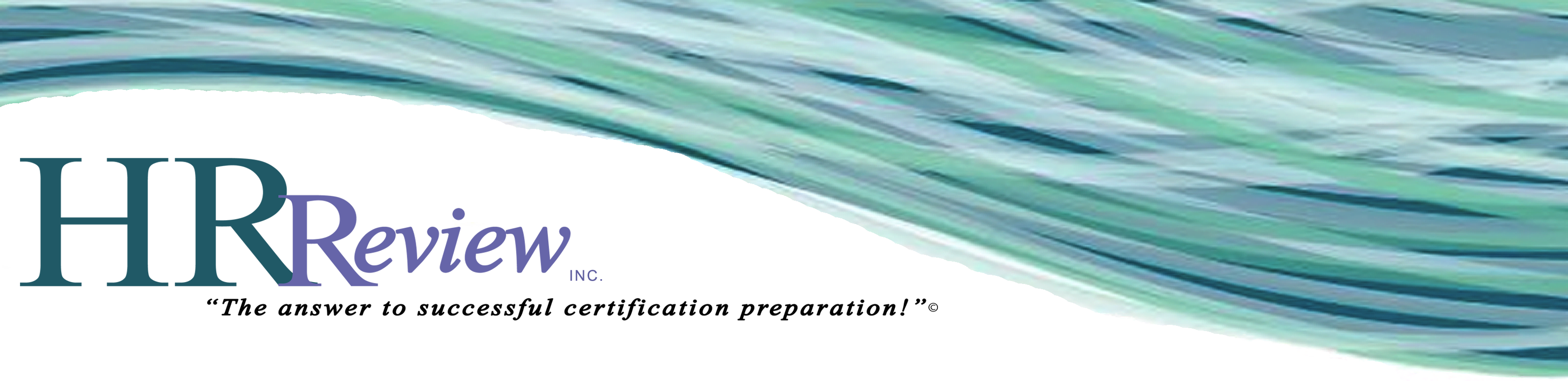 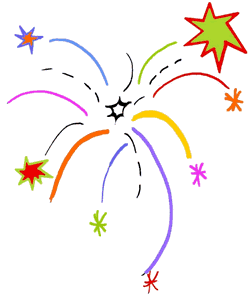 Set your Own Agenda with Self-Study WORKBOOK Packages!The HRReview WORKBOOK Packages contain comprehensive study outlines for each of the HR Certification Institute exams.  Preparing for the aPHR, PHR, SPHR or GPHR Exam could not be easier! WORKBOOK contents include outlines of functional areas, exam tips, important employment and labor legislation updates, and several hundred multiple-choice questions with detailed answers and the rationale for the correct answers.  Also included is the AudioReview CD package with recorded terms and definitions, electronic and downloadable printed flashcards, a free audio coaching session, and the eBook, Human Resource Management Essential Perspectives by Mathis, Jackson, and Valentine.  Unlimited Online Final Practice Exams are now included with each package!  This allows you to practice as often as you like before taking (and passing!) the HRCI exam!Take a Live, Interactive Online Course!HR Fundamentals Course for aPHRThe HR Fundamentals Course covers each of the six functional areas of the HR Certification Institute (HRCI) Body of Knowledge.  This is an interactive course with the opportunity to participate and ask questions.  All course sessions are recorded for review.  Course fee includes the aPHR WORKBOOK package!Fee:  $825            Date & Time:  Mondays, Feb 4 – April 10,   6:30 – 9:30 p.m. CSTStart Smart Course for PHR/SPHRThe Start Smart Course covers each of the five functional areas of the HR Certification Institute (HRCI) Body of Knowledge.  This is an interactive course with the opportunity to participate and ask questions.  All course sessions are recorded for review. Course fee includes the PHR/SPHR WORKBOOK package!Fee:  $899           Date & Time: Wednesdays Feb 6 – Apr 10,  6:30 – 9:30 p.m. CSTGo Global Course for GPHRThe GoGlobal Course covers each of the functional areas of the HR Certification Institute (HRCI) GPHR Exam Content Outline.  This is an interactive course with the opportunity to participate and ask questions.  All course sessions are recorded for review.  The HRReview Global WORKBOOK Package is included with comprehensive study outlines, exam tips, important employment and labor legislation, and several hundred multiple-choice questions with detailed answers and the rationale for the correct answers. Also included is the AudioReview Global CD package with recorded terms and definitions, electronic and downloadable printed flashcards, a free audio coaching session, unlimited online final practice exams, and the International HR Management textbook.Fee:  $899     Date & Time: Tuesdays Apr 2 – May 14,  6:30 – 9:30 p.m. CSTTo purchase go to www.hrreview.comFor Chapter orders use Promo Code FIFTYOFF for a $50.00 discountQuestions?  Email info@hrreview.com or call (630) 285-1140www.hrreview.com 